АДМИНИСТРАЦИИ ХОПЕРСКОГО СЕЛЬСКОГО ПОСЕЛЕНИЯТИХОРЕЦКОГО РАЙОНА	ПОСТАНОВЛЕНИЕ	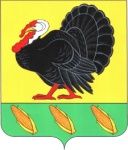 от _____________       				                                        №___ст. ХоперскаяО внесении изменения в постановление администрации Хоперского сельского поселения Тихорецкого района от 3 ноября 2016 года№ 130 «Об утверждении Положения об оплате труда работниковадминистрации Хоперского сельского поселенияТихорецкого района, замещающих должности, не являющиесядолжностями муниципальной службы» В целях упорядочения оплаты труда работников администрации Хоперского сельского поселения Тихорецкого района, замещающих должности, не являющиеся должностями муниципальной службы, постановляю:1. Внести в приложение № 1 к постановлению администрации Хоперского сельского поселения Тихорецкого района от 3 ноября 2016 года         № 130 «Об утверждении Положения об оплате труда работников администрации Хоперского сельского поселения Тихорецкого района, замещающих должности, не являющиеся должностями муниципальной службы» (с изменениями от             26 декабря 2017 года № 115, 25 июня 2018 года № 36, от 08.10.2019 года №68, от 26.01.2021 года №2, от 29.03.2021 года № 20) следующее изменение:1) приложение № 2 изложить в новой редакции, согласно приложению к настоящему постановлению.2. Общему отделу администрации Хоперского сельского поселения Тихорецкого района (Андрюкова А.Г.) обнародовать настоящее постановление в установленном порядке и разместить на официальном сайте администрации Хоперского сельского поселения Тихорецкого района в информационно-коммуникационный сети «Интернет».3. Постановление вступает в силу со дня его обнародования и распространяется на правоотношения, возникшие с 1 января 2022 года.Глава Хоперского сельскогопоселения Тихорецкого района                                                           С.Ю. ПисановПРИЛОЖЕНИЕк постановлению администрацииХоперского сельского поселенияТихорецкого районаот 00.12.2021 г. № ____«ПРИЛОЖЕНИЕ № 2УТВЕРЖДЕНпостановлением администрации Хоперского сельского поселенияТихорецкого районаот 03.11.2016 г. № 130(в редакции постановления администрации Хоперского сельского поселения Тихорецкого района от 00.12.2021 г. № ____)РАЗМЕРЫ должностных окладов работников администрации Хоперского сельского поселения Тихорецкого района, замещающих должности, не являющиеся должностями муниципальной службыНачальник общего отделаадминистрации Хоперского сельскогопоселения Тихорецкого района                                                        А.Г. АндрюковаНаименование должности (профессии)Размер месячного должностного оклада (рублей)1.Бухгалтер61642.Уборщик территорий5535